Cadastro do integrador.Não há necessidade de ter campos obrigatórios, sem um cnpj não salva ou outra informação qualquerImpressão do PDF integrador = não aparece as informações solicitadasMapa de atuação:Tem que trazer as informações da agencia + colaborador responsável ( a cadastrar )SimuladorTem que trazer a taxa quando seleciona a modalidadeFalta opção de voltar a tela anterior  ( quando realiza a simulaçãoGeração do pdf, falta informaçõesOs resultados obtidos representam apenas uma simulação e não valem como proposta de crédito ou financiamento, não gerando qualquer espécie de obrigação entre as partes, sendo meramente referenciais e baseados nas informações nela inseridas.”- Taxa com indexador em CDI, estão sujeitas a alterações, dependendo do número de dias úteis e da alteração da taxa Selic.Price não calcula Iof 0,38%SAC ok cálculoSPV  iof ok, mas dá pequena diferença na parcelaDocumento ?  acho que deveria ter cpf/cnpj na descrição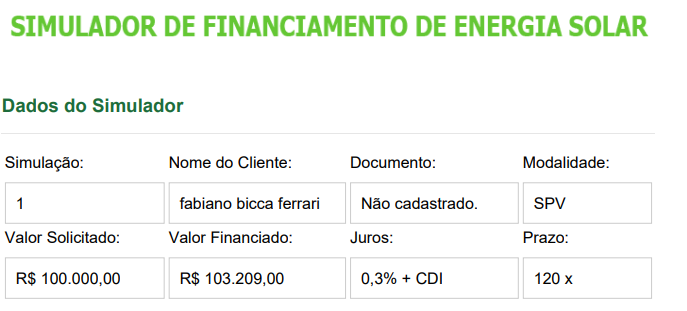 